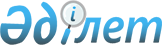 О переименовании улицы в селе ДубовкаРешение акима Дубовского сельского округа Абайского района Карагандинской области от 10 мая 2018 года № 04. Зарегистрировано Департаментом юстиции Карагандинской области 28 мая 2018 года № 4779.
      На основании подпункта 4) статьи 14 Закона Республики Казахстан от 8 декабря 1993 года "Об административно-территориальном устройстве Республики Казахстан", пункта 2) статьи 35 Закона Республики Казахстан от 23 января 2001 года "О местном государственном управлении и самоуправлении в Республике Казахстан" и с учетом мнения населения РЕШИЛ:
      1. Переименовать в селе Дубовка, Дубовского сельского округа, Абайского района, Карагандинской области следующую улицу:
      улицу Советская на улицу Тәуелсіздік.
      2. Контроль за исполнением данного решения оставляю за собой.
      3. Настоящее решение вводится в действие по истечении десяти календарных дней после дня первого официального опубликования.
					© 2012. РГП на ПХВ «Институт законодательства и правовой информации Республики Казахстан» Министерства юстиции Республики Казахстан
				
      Аким

С.Г. Абдулкаримов
